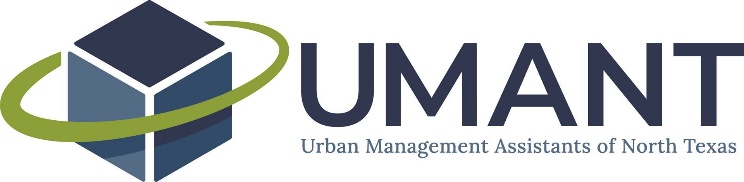 UMANT Executive Committee AgendaApril 2, 20212:00 PM – 3:00 PMVirtualCall-in informationDial in: 720-835-5352PIN: 95148Join the call via UberConference: uberconference.com/umantexecApproval of March 5, 2021 minutesBudget updateTCMA Assistants’ ReceptionCommittee UpdatesNetworking & MentorshipMentorship programProfessional DevelopmentMembership & PartnershipsSurveyCommunicationsSpecial EventsOne Day ConferenceGeneral meeting itemsFuture agenda item requestsNext Meeting: Friday, May 7, 2021 at 2PMNotes: 